Matematika pro K1, úkol na další dálkový úsek (10. 4. - 16. 4.)Řešte tento pracovní list a odešlete ke kontrole na jan.hoffmann@sskk.cz . Zapište řádně své početní postupy. Podle svých sil, dovedností a zájmu vypracujte 1 – 3 úlohy, podle vlastního výběru, sil a času. Úloha I Bunda, jejíž původní cena byla 1 800 Kč, byla dvakrát zdražena. Nejprve o 25 %, později o 10 % z nové ceny. Určete konečnou cenu zboží a počet procent, o něž byla zdražena celkem.  Úloha II Kolikaprocentní nám vznikne šlehačka, smícháme-li 42 litrů šlehačky (40 %) a 8 litrů plnotučného mléka (3,8 %)? (Procenta znamenají procenta mléčného tuku v příslušné surovině.) Úloha III (maturitní) 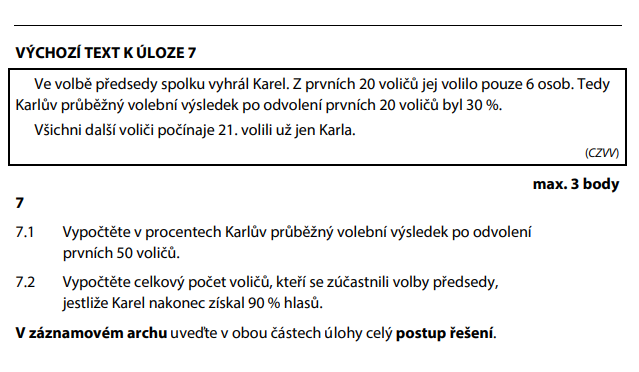 